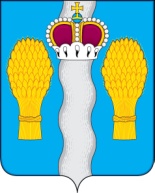 АДМИНИСТРАЦИЯ(исполнительно-распорядительный орган)муниципального района «Перемышльский район»ПОСТАНОВЛЕНИЕс. Перемышль«29»  мая    2023 г.                                                        №  424О назначении общественных обсуждений предварительных материалов, обосновывающих лимиты и квоты добычи охотничьих ресурсов в сезоне охоты 2023-2024 годов, включая предварительные материалы оценки воздействия на окружающую среду на территории Перемышльского района   На основании обращения Министерства природных ресурсов и экологии Калужской области от 22.05.2023 № НА-754-23,  руководствуясь Федеральными законами «Об общих принципах организации местного самоуправления в Российской Федерации» от 06.10.2003г. № 131-ФЗ, «Об экологической экспертизе» от 23.11.1995г. № 174-ФЗ, приказом Минприроды России от 01.12.2020 № 999 «Об утверждении требований к материалам оценки воздействия на окружающукю среду», Уставом муниципального района «Перемышльский район» и Положения о порядке организации и проведения общественных обсуждений, утвержденного  постановлением администрации муниципального района «Перемышльский район» от 25.07.2017 г. № 656, администрация муниципального района «Перемышльский район»                                      ПОСТАНОВЛЯЕТ:Провести общественные обсуждения объекта экологической экспертизы предварительных материалов обосновывающих лимиты и квоты добычи охотничьих ресурсов в сезоне охоты 2023-2024 годов, включая предварительные материалы оценки воздействия на окружающую среду на территории Перемышльского района в период с 2 июня по 2 июля 2023 года (прилагается). Назначить общественные слушания  на 22 июня 2023 года в 11-00 часов по адресу: с. Перемышль, пл. Свободы, д.4, здание администрации МР «Перемышльский район», 2-ой этаж (зал).За проведение общественных обсуждений несет ответственность орган местного самоуправления - администрация муниципального района  «Перемышльский район». Разместить уведомление о проведении общественных обсуждений на официальном сайте администрации муниципального района «Перемышльский район»,  в районной газете – «Наша жизнь», на досках объявлений сельских поселений района, не позднее чем за 3 календарных дня до начала общественного обсуждения, исчисляемого  с даты обеспечения доступности объекта общественных обсуждений для ознакомления общественности.Утвердить состав комиссии для проведения общественных обсуждений согласно приложению к настоящему постановлению. Данное постановление вступает в силу после его официального опубликования и подлежит размещению на официальном сайте администрации МР «Перемышльский район» в сети Интернет.Контроль за исполнением настоящего постановления возложить на заместителя главы – заведующего отделом аграрной политики, социального обустройства села администрации муниципального района «Перемышльский район» Алхимова А.В.Глава администрациимуниципального района                                                 Н.В. Бадеева                                                                                                 Приложение                                                                                                 к постановлению администрации                                                                                                 муниципального района                                                                                                  «Перемышльский район»                                                                                                   от  29 мая   2023 г. №  424                            Состав комиссии для проведения общественных                                                         обсуждений ОтветсвенныйдолжностьАлхимов Александр Васильевич-Заместитель Главы, заведующий отделом аграрной политики, социального обустройства села администрации МР «Перемышльский район» - председательСтеняев Юрий Петрович- главный специалист отдела аграрной политики, социального обустройства села администрации МР «Перемышльский район»Лодыгина Ирина Ивановна- Глава сельского поселения «Деревня Григоровское»Дроздов Владимир Владимирович-Глава сельского поселения «Село Корекозево»Капустин Александр Николаевич-Глава сельского поселения «Село Перемышль»